ФИО педагога: С.А. Бубновская                                                                                                                                                      Программа: «Английская азбука»Объединение: 2АД, 2БД, 2ВД, 2ГД. Дата занятия по рабочей программе: 06.04-08.04.2020, 07.04-10.04.2020. Тема занятия: «Говорящая английская азбука». Задание: познакомиться с английским алфавитом, выполнить задание на листочках, выучить поговорки.Материалы: распечатки картинок с английским алфавитом, простые и цветные карандаши.Порядок выполнения:Посмотреть видеозапись «Английский алфавит».Обвести по курсиву буквы  английского алфавита.При помощи родителей познакомиться с поговорками про буквы «А» и «В».Разукрасить картинки и по курсиву обвести заглавные и строчные буква «А» и «В». Выучить поговорки. Снять на видеокамеру рассказывание поговорок и сфотографировать выполненные работы и отправить мне на электронный адрес: Sweta_@mail.ru  или WhatsApp 89149320037, или Viber 89149320037. 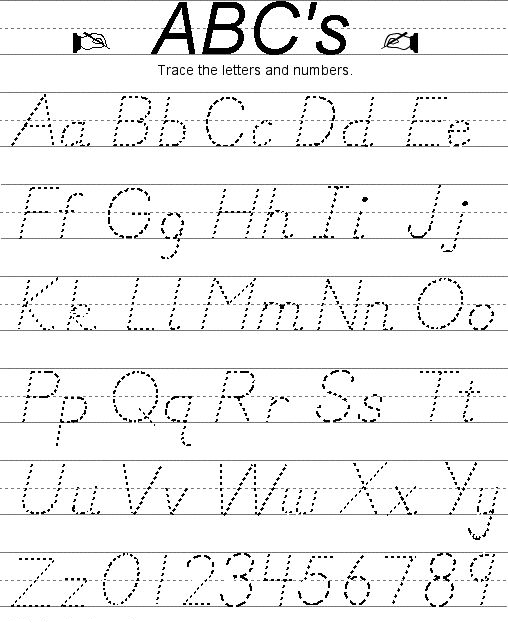 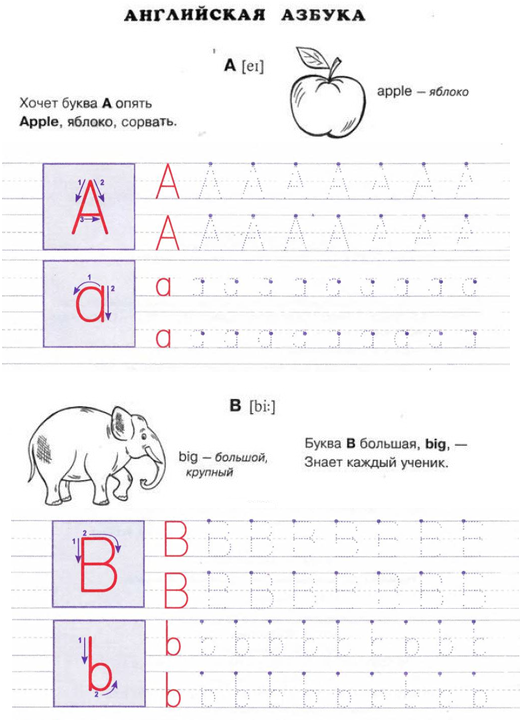 